Histories of Theatre and the Poor (pre WW2)Title: Abject No More: Authority and Authenticity in the Theatrical Career of Rose McClendon.Author(s): Black, CherylReference Type: ArticleSource: Theatre History Studies, 30 (2010), pp. 42-64.URL: http://muse.jhu.edu/journals/ths/summary/v030/30.black.html  Keywords: McClendon. Rose, African Americans in theatre, Acting — Psychological aspects, Stereotypes (Social psychology), Abjection.Title: "Speaking a Mutual Language": The Negro People's Theatre in ChicagoAuthor(s): Barton, MelissaReference Type: ArticleSource: TDR: The Drama Review, 54.3 (Fall 2010), pp. 54-70URL: http://www.jstor.org/stable/40927951   Keywords: The Popular Front Theatre, African American performers, McConnell, Fanny; Chicago; Negro People's Theatre (1938-1940). Title: Before Radio. Citizenry Got Culture, Politics From Traveling Troupes.Author(s): Crossen, Cynthia Reference Type: Newspaper articleSource: Wall Street Journal - Eastern Edition; 7/7/2004, Vol. 244 Issue 4URL: http://search.ebscohost.com/login.aspx?direct=true&db=bth&AN=13658444&site=ehost-live Keywords: Chautauquas, United States History -1901-1953, Lectures & lecturing, Tent shows.Travelling Theater, Debates & debatingTitle: The Representation of the Poor in Elizabethan and Stuart Drama 1558 to 1642Author(s): Feinberg, AnatReference Type: ArticleSource: Literature & History, 12.2 (Autumn 2003), pp. 152-163.Keywords: Poor, Practical Politics, Drama, England, Vagrancy.Title: Poverty and Charity in Early Modern Theater and PerformanceAuthor(s): Henke, RobertReference Type: BookPublisher: University of Iowa Press (2015)Keywords: early modern theatre, commedia dell’arte, charityTitle: Comparing Poverty: Fictions of a "Poor Theater" in Ruzante and Shakespeare."Author(s): Henke, RobertReference Type: ArticleSource: Comparative Drama, 41.2 (2007), pp. 193-217.URL: http://muse.jhu.edu/journals/comparative_drama/v041/41.2henke.html Keywords: vagrants, hunger, homologies of poverty, Early Modern.Title: Representations of Poverty in the Commedia Dell’Arte Author(s): Henke, RobertReference Type: ArticleSource: Theatre Survey, 48.2 (2007), pp. 229-246.URL: http://journals.cambridge.org/action/displayFulltext?type=1&fid=1389140&jid=TSY&volumeId=48&issueId=02&aid=1389132   Keywords: Theater, Poverty, Vagrancy, Hunger, Agriculture, Commedia Dell’Arte.Title: Outcast London on the Victorian and Edwardian Stage.Author(s): Holder, Heidi J.Reference Type: ArticleSource: Theatre History Studies, 23 (2003), pp. 49-64URL: http://connection.ebscohost.com/c/articles/10368704/outcast-london-victorian-edwardian-stage Keywords: 1800 to 1919; English drama - 19th century; Cities & towns; Theatre - Production & direction; Theatrical scenery; Social history.Title: A Pre-history of Applied Theatre: Work, House, PerformAuthor(s): Hughes, JennyReference Type: Chapter in bookSource: Critical Perspectives in Applied Theatre, eds. Jenny Hughes & Helen Nicholson, 2016Keywords: Missionary theatres, temperance drama, Sunday School drama, rational recreation, workhousesTitle: The Gold Rush Actor: His Fortunes and Misfortunes in the Mining Camps.Author(s): Hume, Charles V.Reference Type: ArticleSource: American West, 9.3 (1972), pp. 4-19.Keywords: Gold mines, Economic conditions, Theatre, Actors, California, 1850s, Actor Troupe.Title: Civic PIay – Housekeeping: Gender, Theatre and American Reform.Author(s): Jackson, Shannon Reference Type: ArticleSource: Theatre Journal, 48.3 (1996), pp. 337-361URL: https://muse.jhu.edu/journals/theatre_journal/v048/48.3jackson.html Keywords: American Reform, Hull-House theatre, Evolution, Neighbourhood localityTitle: Staging Strikes: Workers' Theatre and the American Labor Movement, and: American Labor On Stage: Dramatic Interpretations of the Steel and Textile Industries in the 1930s, and: The American Stage and the Great Depression: a Cultural History of the Grotesque Theatre Author(s): Kintz, LindaReference Type: ReviewSource: Theatre Journal, 50.2 (1998), pp. 279-281.URL: https://muse.jhu.edu/journals/theatre_journal/v050/50.2br_hyman.html  Title: Beggary and Theatre in Early Modern EnglandAuthor(s): Lennox, Patricia Reference Type:  ReviewSource: Renaissance Quarterly, 57.4 (Winter 2004), pp. 1510-1511URL: https://www.jstor.org/stable/4143798?seq=1#page_scan_tab_contents Keywords: Vagrancy, Performance, Disguise, PlayersTitle: Victorian Melodrama and the Performance of PovertyAuthor(s): Leaver, KristenReference Type: ArticleSource: Victorian Literature and Culture, 27.2 (1999), pp. 443-456URL: http://www.jstor.org/stable/25058463 Keywords: Public and Private, Victorian values, Melodrama, ClassTitle: The Dublin Tenement Plays of the Early Abbey TheatreAuthor(s): Manion, ElizabethReference Type: ArticleSource: New Hibernia Review, 14.2 (2010), pp. 69-83.URL: https://muse.jhu.edu/journals/new_hibernia_review/v014/14.2.mannion.html Keywords: tenements, housing, theatre, Abbey TheatreTitle: Beggary and Theatre in Early Modern EnglandAuthor(s):  Pugliatti, PaolaReference Type: BookPublisher: Ashgate Publishing Limited (2003)Keywords: Vagrancy, Subversion, Idleness, Disguise, PlayersTitle: Times & tides/ Touring Theater Companies in Georgian EnglandAuthor(s): Pearce, EdwardReference Type: ArticleSource: History Today, 47.2 (February 1997), pp. 3-6URL: http://www.historytoday.com/edward-pearce/times-and-tides-0 Keywords: Theatre & Society, Touring Theatre, 18th Century, Acting troupes. Title: Underground Theater: Subterranean Spaces on the London stage.Author(s): Pike, David L. Reference Type: ArticleSource: Nineteenth Century Studies, 13 (1999) pp. 102-138.URL: http://english.selu.edu/ncs/subscriptions.php Keywords: Underground areas in literature; Cultural landscapes -- Symbolic aspects; Theatre -- Great Britain; 19th Century.Title: Beggars commonwealth and the pre Civil War stage: Suckling's The Goblins, Brome's A Jovial Crew, and Shirley's The Sisters.Author(s): Sanders, JulieReference Type: ArticleSource: Modem Language Review, 97.1 (January 2002), pp.1-14URL: https://www.jstor.org/stable/3735614?seq=1#page_scan_tab_contents Keywords: Beggars in literature; Theatre & society; English drama - Early modem & Elizabethan, 1500-1600, Goblins; Suckling, John; Bronte, Richard; Shirley, JamesTitle: Aristophanes and the Demon PovertyAuthor(s): Sommerstein, A. H.Reference Type: ArticleSource: The Classical Quarterly, 34.2 (1984), pp. 314-333URL: http://www.jstor.org/stable/638291?seq=1#page_scan_tab_contents Keywords: Assembly Women, Wealth, Aristophanes, PovertyTitle: Poor, Bare, Forked: Animal Sovereignty, Human Negative Exceptionalism, and the Natural History of King LearAuthor(s): Shannon, LaurieReference Type: ArticleSource: Shakespeare Quarterly, 60.2 (2009), pp. 168-196. URL: http://muse.jhu.edu/journals/shakespeare_quarterly/v060/60.2.shannon.html Keywords: Exceptionalism, Natural History/Animal Studies, Renaissance, Literature, Shakespeare, Gender, SexualityTitle: Children and Theatre in Victorian Britain: 'All Work, No Play'Author(s): Varty, AnneReference Type: BookPublisher: Palgrave Macmillan (2008)Keywords: child performers, protective legislation, temperance, charity Title: Trouble up at t'Mill: The Rise and Decline of the Factory Play in the 1830s and 1840sAuthor(s): Vernon, SallyReference Type: ArticleSource: Victorian Studies, Winter, 20.2 (1977), pp.117-139URL:	http://www.jstor.org/stable/3826152Title: Staging the slums, slumming the stage: Class, poverty, ethnicity and sexuality in American TheatreAuthor(s): Westage, J. ChrisReference Type: BookPublisher: Palgrave Macmillan (2014)Keywords: slumming, slum plays, New York City, Victorian, Progressive era, immigration Theatre, Poverty and Economic Justice (post WW2)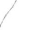 Title: Wishing for a world without “Theatre for Development”: Demystifying the case of BangladeshAuthor(s): Ahmed, Syed JamilReference Type: ArticleSource: RIDE: The Journal of Applied Theatre and Performance, 7.2 (2002), pp 207-219URL: http://www.jstor.org/stable/4488570 Keywords: development, non-governmental organisations, decolonisation globalisation, BangladeshTitle: Still wishing for a world without “Theatre for Development”? A dialogue on theatre, poverty and inequality Author(s): Ahmed, Syed Jamil and Hughes, JennyReference Type: ArticleSource: RIDE: The Journal of Applied Theatre and Performance, 20.3 (2015), pp. 395-406URL: http://www.tandfonline.com/doi/abs/10.1080/13569783.2015.1059265?src=recsys&journalCode=crde20Keywords: theatre, poverty, Ranciere, equality, dialogueTitle: Social Theatre in BangladeshAuthor(s): Ahsan, NazmulReference Type: ArticleSource: TDR: The Drama Review, 48.3 (Autumn, 2004), pp. 50-58URL: http://www.jstor.org/stable/4488570 Keywords: Local Performance, Advocacy, Theatre for Development, LOSAUKTitle: Jagran: Theatre for Education and DevelopmentAuthor: Bakshi, Parminder KaurSource: New Theatre Quarterly, 5 (May 1989), pp. 124-139. URL: http://journals.cambridge.org/action/displayFulltext?type=1&fid=3016892&jid=NTQ&volumeId=5&issueId=18&aid=3016884 Keywords: Theater & society; Social problems; Pantomime; India — Social conditions.Title: Poverty, Development and Livelihoods; Youth, Theatre and Sports; Creating ‘Conscious’ Citizens within tire Senegalese Nawetaan MovementAuthor(s): Baller, SusannSource: Africa Insight; 37.3 September 2007, pp. 376-387. URL: http://www.ajol.info/index.php/ai/article/view/22497 Keywords: Youth, Societies & clubs, Soccer, Senegal, Theater, Urban youth.Title: Jailbirds and Garlic BulbsAuthor(s): Burnham, Linda FryeReference Type: ReviewSource: American Theatre, 28.5 (May/June 2011) p. 23-23 URL: http://connection.ebscohost.com/c/articles/60009261/jailbirds-garlic-bulbs Keywords: Prisons in literature; Experimental theater; Theater - United States; Testimony.Title: Hands across Skid Row: John Malpede's performance workshop for the homeless of L.A.Author: Burnham, Linda FryeReference Type: ArticleSource: TDR: The Drama Review, 31 (Summer 1987), pp. 126-149URL: http://www.jstor.org/stable/1145821?seq=1#page_scan_tab_contents Keywords: Los Angeles; Malpede, John; Homeless persons; Theater & society; Drama; Study & teaching; Workshops (Adult education); Poor; United States.Title: Los Angeles Poverty Department, No stone for Studs Schwartz.Author(s): Burnham, Linda FryeReference Type: ArticleSource: Artforum International,25 (Summer 1987), pp. 129 URL: http://connection.ebscohost.com/login.aspx?direct=true&AuthType=ip.shib&db+aft&AN505500644&site=ehost-live  Keywords: Los Angeles Poverty Department Theater Co.,Title: LAPD inspects Raleigh/ Los Angeles Poverty Department, performance groupAuthor(s): Burnham, Linda FryeReference Type: ArticleSource: Art Papers, 18 (May/June 1994), pp. 20-25. URL: http://connection.ebscohost.com/c/articles/32851460/lapd-inspects-raleigh Keywords: Los Angeles Poverty Department Theater Co; Homeless persons; Community Theatre; ResidencyTitle: Community Theatre: Another Tool for Achieving Social Change in Poverty NeighborhoodsAuthor(s): Chetkow, B.HReference Type: ArticleSource: Mental Health and Society, 5.1-2 (1978), pp. 101-9. URL: http://www.jstor.org/stable/23268297 Keywords: Social Change, Urban Population, Verbal Behaviour, Community Theatre, PovertyTitle:	Drama of Disillusionment: Nepal's Theatre, 1990-2006Author(s): Davis, Carol. C,Reference Type: ArticleSource: Asian Theatre Journal, 27.1 (Spring 2010), pp.23-39URL:	http://www.jstor.org/stable/40982904 Keywords: Street Theatre, Nepal, Contemporary Theatre, Postdemocratic, Activist Title: The Role of Art in Reducing Poverty.Author(s): Doago Guingané, Jean-PierreReference Type: ArticleSource: Museum International, 62.3 (September 2010), pp. 9-12URL: http://onlinelibrary.wiley.com/doi/10.1111/j.1468-0033.2010.01736.x/abstract Keywords: Poverty; Theater & society; Africa; Art and Poverty, Community Performance.Title: Rehearsing Democracy: Advocacy, Public Intellectuals, and Civic Engagement inTheatre and Performance Studies Author(s): Dolan, JillReference Type: ArticleSource: Theatre Topics, 11.1 (2001), pp. 1-17URL: https://muse.jhu.edu/journals/theatre_topics/v011/11.1dolan.html Keywords: Political Engagement, Advocacy, Participatory Democracy, Performance Strategies.Title: Confrontation, Simulation, Admiration: The Wooster Group's Poor Theater. Author(s): Dunkelberg, KermitSource: TDR: The Drama Review, 49.3 (2005), pp. 43-57. URL: http://muse.jhu.edu/journals/the_drama_review/summary/v049/49.3dunkelberg.html  Keywords: LeCompte, Elizabeth; Forsythe, William; Wooster Group; Experimental theater -- United States; Grotowski, Jerzy. Title: Marketing Trauma and the Theatre of War in Northern Uganda. Author(s): Edmondson, LauraReference Type: ArticleSource: Theatre Journal, 57.3 (2005), pp. 451 -474. URL: http://muse.jhu.edu/journals/tj/summary/v057/57.3edmondson.html Keywords: Marketing, globalisation, Narrative of war,Title: Black Theatre in BrazilAuthor(s): Fernandez, OscarReference Type: ArticleSource: Educational Theatre Journal, 29.1 (March 1977), pp. 5-17URL:	http://www.jstor.org/stable/3206497 Keywords: Representation, Black characters, PerformanceTitle: African Popular Theatre: From Pre-Colonial Times to the Present Day, and: WhenPeople Play People: Development Communication Through Theatre. Reference Type: ReviewAuthor(s): Fiebach, JoachimSource: Theatre Journal, 49.1 (1997), pp. 83-85URL: https://muse.jhu.edu/journals/theatre_journal/v049/49.1br_kerr.html Keywords: Kerr, David; Popular Theatre; Theatre for Development; Cultural TroupesTitle: Honduras's Teatro La Fragua: The Many Faces of Political Theatre Author(s): Fleming, John Reference Type: ArticleSource: TDR: The Drama Review, 46.2 (2002), pp. 47-65. URL: http://muse.jhu.edu/journals/tdr/summary/v046/46.2fleming.htmlKeywords: Teatro La Fragua, Political Theatre, Religion, PoorTitle: On the streets with Cobblestone Youth Troupe: a dossier.Author(s): Forth, Laura J., Malbogat, Simon, Smith, James AubreyReference Type: ArticleSource: Canadian Theatre Review, 106 (Spring 2001), pp. 39-45URL: http://search.ebscohost.com/login.aspx?direct=true&AuthType=ip.shib&db=hma&AN=510055774&site=ehost-live Keywords: Homeless Youth; Theatre and Youth; Cobblestone Youth Group; Theatre & Society.Title: Theatre for the Ballot: Campaigning with Street Theatre in IndiaAuthor(s): Ghosh, Arjun Reference Type: ArticleSource: TDR: The Drama Review, 49.4 (2005), pp. 171-182. URL: https://muse.jhu.edu/journals/the_drama_review/summary/v049/49.4ghosh.htmlKeywords: Street Theatre, Politics, Jana Natya Manch, Kanpur.Title: Performing in the Wishing Tense: SMARTlab's Evolution on Stage, Online, and in the Sand/ Play as a Renewable ResourceAuthor(s): Goodman, LizbethReference Type: ArticleSource: New Theatre Quarterly, 23.4 (November 2007), pp. 367-375.URL: http://journals.cambridge.org/action/displayAbstract?fromPage=online&aid=1412580&fulltextType=RA&fileId=S0266464X07000279 Keywords: Theatre& Society; Collaboration; Streets Called Home; Clive Barker; Homelessness.Title: Disneyland as Antidote For Poverty.Authors: Gussow, MelReference Type: ReviewSource: New York Times, 6/2/1991, p. 65. URL: www.nytimes.com/1991/06/02/theater/review-theater-disneyland-as-antidote-for-poverty.html   Keywords: Homeless, Disneyland, Recession, America. Title: Poverty, crime, and strikes: Recent works in Mexican popular theater.Author(s): Garcia, KayReference Type: Review Source: Studies in Latin American Popular Culture, 9 (1990), p. 329. URL: http://connection.ebscohost.com/c/articles/9612300827/poverty-crime-strikes-recent-works-mexican-popular-theater Keywords: Teatro del delito; Rascon Banda, Victor Hugo, and Teatro para obreros; Carballido, EmilioTitle: ‘Death Never Used to be for the Young’: Greiving Teenage Murder in Debbie Tucker Green’s RandomAuthor(s): Goddard, LynetteReference Type: ArticleSource: Women A Cultural Review, 29.3 (2009), pp. 299-309. URL: http://www.tandfonline.com/doi/abs/10.1080/09574040903285784 Keywords: black women, family, the Front Room, grief, solo performance, trauma, violenceTitle: "Sistren Theatre Collective: Straggling to Remain Radical in an Era of Globalization."Author(s): Green, Sharon L. Reference Type: ArticleSource: Theatre Topics, 14.2 (2004), pp. 473-495.URL: https://muse.jhu.edu/journals/theatre_topics/v014/14.2green.html Keywords: Feminist Performance, Neoliberalism, GlobalisationTitle: On a Knife Edge: Sistren Theatre Collective, Grassroots Theatre, and Globalization.Author(s): Green, Sharon L. Source: Small Axe, 10.3 (2006), pp. 111-124.URL: https://muse.jhu.edu/journals/small_axe/v010/10.3green.html Keywords: Feminist Theatre, Jamaica Arts, Globalisation, Political AspectsTitle: The Relationship of Poverty to MusicAuthor(s): Harrison, KlisalaReference Type: ArticleSource: Yearbook for Traditional Music, 45 (2013), pp. 1-12URL: http://www.jstor.org/stable/10.5921/yeartradmusi.45.2013.0001Keywords: ethnomusicology, economics; social deprivation; culture and poverty relationships.Title: The Beggar's Play: Poverty, Coercion, and Performance in Shenyang. China.Author(s): Henry, Eric          Reference Type: Article                                  Source: Anthropological Quarterly, 82.1 (Winter 2009), pp. 7-35. URL: http://connection.ebscohost.com/c/articles/37359851/beggars-play-poverty-coercion-performance-shenyang-china Keywords: Shenyang (China) — Social conditions – Street Theatre – Begging performances – Development.Title: ‘The Theatre and its poor: Neoliberal economies of waste and gold in Les Misérables (1985) and Road (1986)Author(s): Hughes, JennyReference Type: ArticleSource: Theatre Journal, 67.1 (2015), pp. 1-19URL: https://muse.jhu.edu/article/577977/pdfKeywords: British theatre, Thatcherism, waste, neoliberalism, Cameron Mackintosh, Jim CartwrightTitle: Dispossessing the spectator: performance, environment, and subjectivity in theatre of the homeless.Author(s): Kruger, Loren & Graver, DavidReference Type: ArticleSource: TDR: The Drama Review; 35 (Summer 1991), pp. 157-175.URL: http://www.jstor.org/stable/1146094?seq=1#page_scan_tab_contents Keywords: Homeless persons; United States, Poor , Theater & society; Performance art.Title: ACTing: The Pandies' Theatre of DelhiAuthor(s): Kumar, SanjayReference Type: ArticleSource: TDR: The Drama Review, 48.3 (Autumn, 2004), pp. 79-95URL:	http://www.jstor.org/stable/4488572 Keywords: Indian Independence, Community Performance, Theatre Workshop; Boal, Augusto.Title: "Creole Vernacular Theatre: Transcolonial Translations in Mauritius." Author(s): Lionnet, Francoise. Reference Type: ArticleSource: MLN, 118.4 (2003), pp. 911-932URL: https://muse.jhu.edu/journals/mln/v118/118.4lionnet.html Keywords: Creole Cultures; Translation; Postcolonial Texts; Virahsawmy, Dev; Title: Poor "Black" Theatre: Mid-America Theatre Conference Keynote Address, March 7, 2009.Author(s): Johnson, Patrick. E.Reference Type: ArticleSource: Theatre History Studies, 30 (2010)URL: http://muse.jhu.edu/journals/theatre_history_studies/summary/v030/30.johnson.html Keywords: Poverty, African American, PerformanceTitle: City for Sale.Author: Mason, Susan VanetaReference Type: ReviewSource: Theatre Journal, 53.2 (2001), pp. 317-318.URL: https://muse.jhu.edu/journals/theatre_journal/v053/53.2mason.html Keywords: City for Sale [Musical]; Barthol, Bruce; Work; Real Estate Developers; Theatre.Title: Dwight Conquergood, Political Economy, Performance StudiesAuthor(s): Leonardo, Micaela diReference Type: ArticleSource: Cultural Studies, November 2007, Vol. 21 Issue 6, pp. 810-814URL: http://www.tandfonline.com/doi/full/10.1080/09502380701478117 Keywords: Social conditions, Hmong (Asian people), College teachers, Political activity, Social services, Elocution.Title: How to Turn “A Bunch of Gang-Bangin’ Criminals into Big Kids HavingFun”: Empowering Incarcerated and At-Risk Youth through Ensemble Theatre Reference Type: ArticleAuthor(s): Mohler, Courtney Elkin Source: Theatre Topics, 22.1 (2012), pp. 89-102URL: https://muse.jhu.edu/journals/theatre_topics/v022/22.1.mohler.html Keywords: Gangs, Los Angeles, Unusual Suspects Theatre Company, Community Theatre.Title: The work of authenticity: making Hainan peasants in Martinican theatreAuthor(s): Murray. David A. B.Source: The Australian Journal of Anthropology, 9.2 (1998), p. 179-93.URL: http://search.ebscohost.com/login.aspx?direct=true&AuthType=ip.shib&db=ant&AN=XRAIZ98j06y875&site=ehost-live Keywords: Martinique, Haitians, Peasantry, Poverty, Perception and representation, Festivals, Cultural Ethnography.Title:	Kenyan Theatre after KamiriithuAuthor(s): Ndiglrigi, GichingiriReference Type: ArticleSource: TDR: The Drama Review, 43.2 (Summer, 1999), pp. 72-93.URL: http://www.jstor.Org/stable/1146754 Keywords: Censorship, Eurocentrism, Kenyan Performance.Title: The Theatre of Krishen Jit: The Politics of Staging Difference in Multicultural Malaysia. Author(s): Rajendran, Charlene, and Wee Wan-ling, C. J.Reference Type: ArticleSource: TDR: The Drama Review, 51.2 (Summer 2007), pp. 11-23.URL: https://muse.jhu.edu/journals/the_drama_review/summary/v051/51.2rajendran.html Keywords: Malaysian Theatre, Malaysian Identity, Performance, Sociopolitical lens.Title: Welfare State goes to Africa.Author: Rea, KennethReference Type: ReviewSource: Drama, 160 (1986), pp. 18-20. URL: http://search.ebscohost.com/login.aspx?direct=true&AuthType=ip.shib&db=hma&AN=509403962&site=ehost-live Keywords: Tanzania, Great Britain, Relations; Experimental Theatre; Fox, John.Title: Tanzanian Theatre: From Marx to the Marketplace. Author(s): Riccio, Thomas Reference Type: ArticleSource: TDR: The Drama Review, 45.1 (2001), pp. 128-152. URL: https://muse.jhu.edu/journals/the_drama_review/v045/45.1riccio.html Keywords: Kalevala, performance traditions, Parapanda Arts Company, Mandela Theatre Company, National Culture.Title: Poverty and Decay, in Irish Microcosm.Author(s): Rich, FrankReference Type: ReviewSource: New York Times, 6/22/1988, p. l7URL: http://www.nytimes.com/1988/06/22/theater/review-theater-poverty-and-decay-in-irish-microcosm.html Keywords: Gate Theater Dublin; Sean O'Casey; Juno and the Paycock; Poverty. Title: Using Participatory Theatre in International Community Development.Author: Sloman, AnnieSource: Community Development Journal, 47.1 (January 2012), pp. 42-57.URL: http://cdj.oxfordjournals.org/content/47/1/42.abstract?sid=ebdd1b5d-ea20-4e3e-9e57-0e83d0fb518e Keywords: Community development, social planning, Theatre, Social change, Domestic Economic assistance, Performing arts.Title: Dwindling Dramatically.Author(s): Steyn, MarkSource: New Criterion, 14 (December 1995), pp. 36-41. URL: http://connection.ebscohost.com/c/articles/9512192403/dwindling-dramatically Keywords: Theatre -- United States, Theatre - Production & direction, Material and Intellectual Poverty, Racism.Title: Incidents of Theatre in Chiapas, Tabasco, and Yucatan: Cultural Enactments inMayan Mexico.Author(s): Underiner, Tamara L.Source: Theatre Journal, 50.3 (1998), pp. 349-369.URL: https://muse.jhu.edu/journals/theatre_journal/v050/50.3underiner.html Keywords: Mayan culture, Cultural Identity, Authenticity, ‘Ethnicity in Action’, Community Theatre.Title: The Invisible Poor: An Interview with the PlaywrightAuthor(s): Walat, KathrynSource: American Theatre; December 2007, 24.10, pp. 60-61.URL: http://connection.ebscohost.com/c/interviews/27669653/invisible-poor Keywords: Scarcity, Gender, Family, Poverty, America, “poor white trash”.Title: Turning the Neighborhood Inside Out: Imagining a New Detroit in Tyree Guyton'sHeidelberg ProjectAuthor(s): Walters, Wendy S.Source: TDR: The Drama Review, 45.4 (2001), pp. 64-93.URL: https://muse.jhu.edu/journals/the_drama_review/v045/45.4walters.html Keywords: Guyton, Tyree; Criticism and interpretation; Street art; Detroit.Title: Theatre in South AfricaAuthor(s): Waren, Stanley A.Reference Type: ArticleSource: Educational Theatre Journal, 20.3 (October 1968), pp. 408-414Publisher(s): The Johns Hopkins University PressURL: http://www.jstor.org/stable/3205182 Keywords: Apartheid, Government Subsidy, Separate Peoples Policy, The Eaon Group, Bantu Theatre, Union Artists, Funding. 